学習課題　レモン農家さんを救え！～レモン箱をトラックに積むための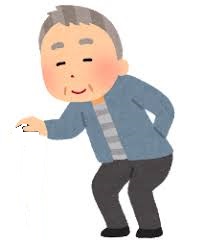 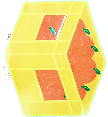 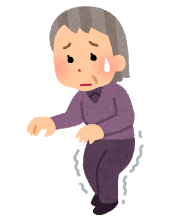 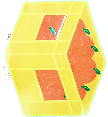 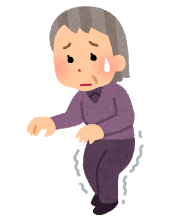 最善策を提案しよう～１条件を確認しよう。●倉庫の道具　※何個組み合わせても良いこととする。●条件：はっさく箱20kg，トラックの荷台８0cm，1日の収穫量約600㎏●考える視点：力の大きさ，仕事率，現実的か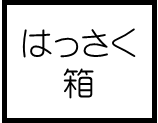 ２【個人：学習前】はっさく農家さんへの提案　※図や計算を使って表すこと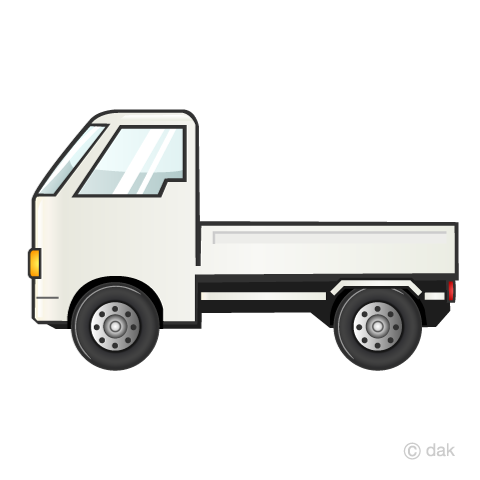 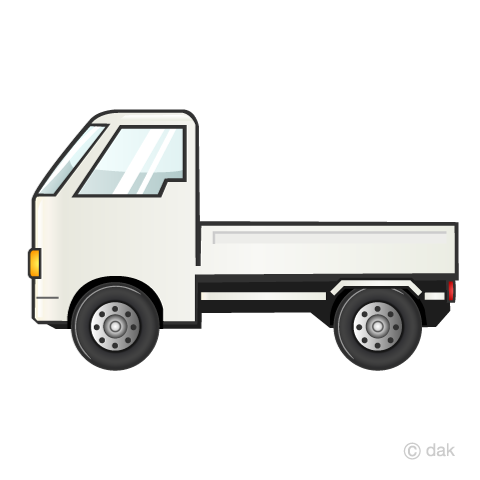 ３【個人：学習後】はっさく農家さんへの提案　※図や計算を使って表すこと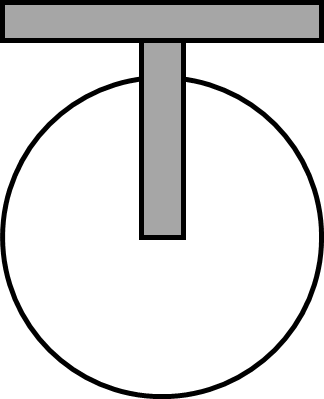 定滑車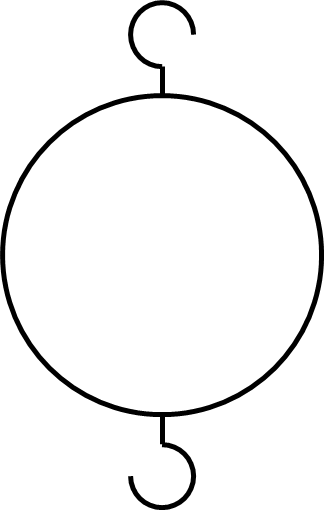 動滑車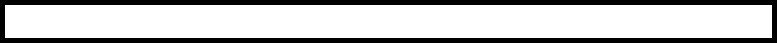 板1６0cm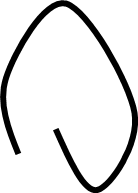 ロープ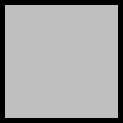 質量5kg10cmの立方体ブロック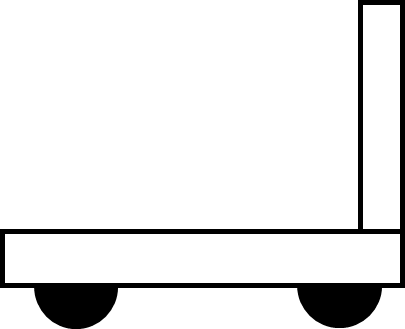 台車【図】【計算】【図】【ポイント】【図】【計算】【図】【ポイント】